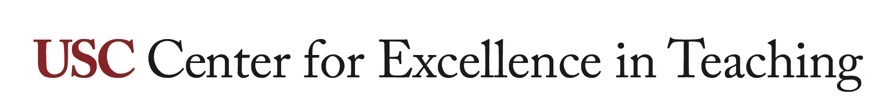 Supporting diverse student populationsWHAT IS THIS RESOURCE?An overview of the considerations relevant to supporting diverse student populations when designing a course, as well as important USC resources for support of diversity.HOW DO I USE IT?When designing a course, or revising an existing course, review the considerations listed to examine the course for areas where support for diverse student populations could be improved. For assistance, please contact CET.AccessAccess covers physical and process aspects. Typically, the institution provides most physical access resources for supporting diverse student populations, while the instructor has more control over the process.Table  AccessConsiderations for course designWhen identifying areas of a course where diverse student populations could be better supported, it can help to view a course through the following process lenses.Representative content Variety of media Current events Controversy Perspectives Instructor neutralityInclusive assessments Modes of expression Relevance Topic choice Grading processRecognition of assumptionsSkill level Culture Device use Lifestyle ComfortResources for physical access considerationsUSC Office of Disability Services and Programs USC Kortschack Center USC LibrariesResources for process considerationsCET PhysicalProcessAccommodationsDigital EquitySpaceContentAssessmentClassroom Management (Assumptions)